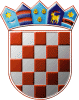 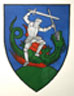         REPUBLIKA HRVATSKA                                                                                           MEĐIMURSKA ŽUPANIJAOPĆINA SVETI JURAJ NA BREGU                            OPĆINSKO VIJEĆEKLASA:023-06/21-01/03URBROJ:2109/16-03-21-19Pleškovec, 07. rujna 2021.Na temelju članka 44. Statuta Općine Sveti Juraj na Bregu („Službeni glasnik Međimurske županije“, broj 08/21.),  članka  15. Poslovnika Općinskog vijeća Općine Sveti Juraj na Bregu („Službeni glasnik Međimurske županije“, broj 08/21.) Općinsko vijeće Općine Sveti Juraj na Bregu na 02. sjednici, održanoj dana 07. rujna 2021. godine donijelo jeODLUKUo izboru predsjednika i članovaPovjerenstva za poljoprivredu i utvrđivanje šteta od elementarnih nepogodaI.U Povjerenstvo za poljoprivredu i utvrđivanje šteta od elementarnih nepogoda Općinskog vijeća Općine Sveti Juraj na Bregu biraju se:za predsjednika:Anđelko Kovačić, Zasadbregza članove:Tihomir Karničnik, mag.ing.el., VučetinecZlatko Korunić, ZasadbregII.Stupanjem na snagu ove Odluke prestaje važiti Odluka o izboru predsjednika i članova Povjerenstva za poljoprivredu i utvrđivanje šteta od elementarnih nepogoda KLASA:023-06/17-01/04; URBROJ:2109/16-03-17-9 od 28. rujna 2017. godine.III.Ova Odluka stupa na snagu osmog dana od dana objave u „Službenom glasniku Međimurske županije“.                         PREDSJEDNIK                         Općinskog vijeća                         Anđelko Kovačić